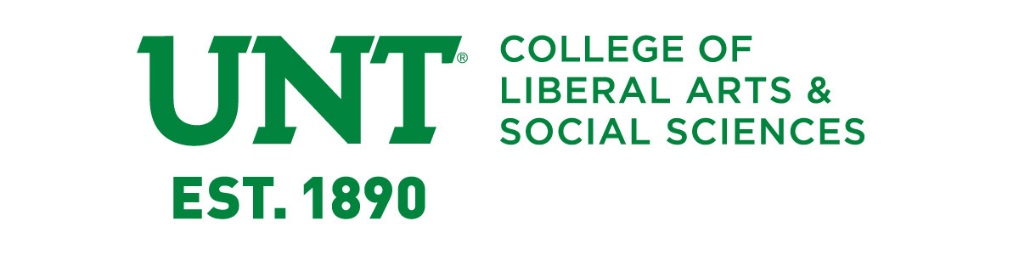 A Bachelor of Arts with a major in Social Science and Secondary Teaching Certification prepares you for a career in public or private education.
*Satisfies Component Option AreasBA in Social Science and Secondary Teaching Certification Academic Map2019-2020 Catalog YearFALLHrs.SPRINGHrs.ENGL 1310 or TECM 1700 (C or higher)3ENGL 1320 or TECM 2700 (C or higher)3Foreign Language 20403Foreign Language 20503MATH 1580 or 16803PSCI 23063PSCI 23053PSYC 1630*3HIST 1050 (Lang, Philosophy and Culture)3GEOG 21703Total hours15Total hours15Milestones- See your Academic Counselor to plan for next semester.- See your Academic Counselor to declare major.Milestones- See your Academic Counselor to plan for next semester.- See your Academic Counselor to declare major.Milestones- See your Academic Counselor to plan for next semester.Milestones- See your Academic Counselor to plan for next semester.Milestones- See your Academic Counselor to plan for next semester.- See your Academic Counselor to declare major.Milestones- See your Academic Counselor to plan for next semester.- See your Academic Counselor to declare major.Milestones- See your Academic Counselor to plan for next semester.Milestones- See your Academic Counselor to plan for next semester.Milestones- See your Academic Counselor to plan for next semester.- See your Academic Counselor to declare major.Milestones- See your Academic Counselor to plan for next semester.- See your Academic Counselor to declare major.Milestones- See your Academic Counselor to plan for next semester.Milestones- See your Academic Counselor to plan for next semester.Milestones- See your Academic Counselor to plan for next semester.- See your Academic Counselor to declare major.Milestones- See your Academic Counselor to plan for next semester.- See your Academic Counselor to declare major.Milestones- See your Academic Counselor to plan for next semester.Milestones- See your Academic Counselor to plan for next semester.FALLHrs.SPRINGHrs.ECON 1110 (Social & Behavioral Science)3ECON 11003HIST 26103HIST 26203GEOG 1200*3SOCI 15103Life and Physical Sciences3GEOG (advanced Human Geography)3Elective3GEOG 1710 (Life and Physical Sciences)3Communication & Digital Skills Distribution Course (Advanced)3Elective3Total hours18Total hours18Milestones- See your Academic Counselor to plan for next semester.Milestones- See your Academic Counselor to plan for next semester.Milestones- See your Academic Counselor to plan for next semester.
-Apply for admission to the Teacher Education program.Milestones- See your Academic Counselor to plan for next semester.
-Apply for admission to the Teacher Education program.Milestones- See your Academic Counselor to plan for next semester.Milestones- See your Academic Counselor to plan for next semester.Milestones- See your Academic Counselor to plan for next semester.
-Apply for admission to the Teacher Education program.Milestones- See your Academic Counselor to plan for next semester.
-Apply for admission to the Teacher Education program.Milestones- See your Academic Counselor to plan for next semester.Milestones- See your Academic Counselor to plan for next semester.Milestones- See your Academic Counselor to plan for next semester.
-Apply for admission to the Teacher Education program.Milestones- See your Academic Counselor to plan for next semester.
-Apply for admission to the Teacher Education program.FALLHrs.SPRING	Hrs.Creative Arts3ECON 4100 or 48503HIST 10603HIST 47003HIST (advanced U.S. History, Group A)3HIST (advanced European, Group B)3EDCI 38003PSCI (advanced American Govt, Field A)3Diversity & Global Issues Distribution Course (Advanced)3EDCI 38303Total hours15Total hours15Milestones- See your Academic Counselor to plan for next semester.- Apply for observation with the College of Education Advising Office. Milestones- See your Academic Counselor to plan for next semester.- Apply for observation with the College of Education Advising Office. Milestones- See your Academic Counselor to plan for next semester.Milestones- See your Academic Counselor to plan for next semester.Milestones- See your Academic Counselor to plan for next semester.- Apply for observation with the College of Education Advising Office. Milestones- See your Academic Counselor to plan for next semester.- Apply for observation with the College of Education Advising Office. Milestones- See your Academic Counselor to plan for next semester.Milestones- See your Academic Counselor to plan for next semester.Milestones- See your Academic Counselor to plan for next semester.- Apply for observation with the College of Education Advising Office. Milestones- See your Academic Counselor to plan for next semester.- Apply for observation with the College of Education Advising Office. Milestones- See your Academic Counselor to plan for next semester.Milestones- See your Academic Counselor to plan for next semester.FALLHrs.SPRINGHrs.HIST (advanced African, Asian or Latin American, Group C)3EDSE 41083UCRS 47003EDSE 4118 3EDCI 40603EDCI 40703EDCI 48403Elective3Total hours18Total hours6Milestones- Complete a Pre-Graduation Check with the College of Liberal Arts and Social Sciences Advising Office.- Update resume and start job search (see the Career Center).Milestones- Complete a Pre-Graduation Check with the College of Liberal Arts and Social Sciences Advising Office.- Update resume and start job search (see the Career Center).Milestones- Apply for graduation within the first two weeks.- Reach a total of at least 42 advanced hours.- Reach a total of at least 120 credit hours.Milestones- Apply for graduation within the first two weeks.- Reach a total of at least 42 advanced hours.- Reach a total of at least 120 credit hours.Milestones- Complete a Pre-Graduation Check with the College of Liberal Arts and Social Sciences Advising Office.- Update resume and start job search (see the Career Center).Milestones- Complete a Pre-Graduation Check with the College of Liberal Arts and Social Sciences Advising Office.- Update resume and start job search (see the Career Center).Milestones- Apply for graduation within the first two weeks.- Reach a total of at least 42 advanced hours.- Reach a total of at least 120 credit hours.Milestones- Apply for graduation within the first two weeks.- Reach a total of at least 42 advanced hours.- Reach a total of at least 120 credit hours.Milestones- Complete a Pre-Graduation Check with the College of Liberal Arts and Social Sciences Advising Office.- Update resume and start job search (see the Career Center).Milestones- Complete a Pre-Graduation Check with the College of Liberal Arts and Social Sciences Advising Office.- Update resume and start job search (see the Career Center).Milestones- Apply for graduation within the first two weeks.- Reach a total of at least 42 advanced hours.- Reach a total of at least 120 credit hours.Milestones- Apply for graduation within the first two weeks.- Reach a total of at least 42 advanced hours.- Reach a total of at least 120 credit hours.Milestones- Complete a Pre-Graduation Check with the College of Liberal Arts and Social Sciences Advising Office.- Update resume and start job search (see the Career Center).Milestones- Complete a Pre-Graduation Check with the College of Liberal Arts and Social Sciences Advising Office.- Update resume and start job search (see the Career Center).Milestones- Apply for graduation within the first two weeks.- Reach a total of at least 42 advanced hours.- Reach a total of at least 120 credit hours.Milestones- Apply for graduation within the first two weeks.- Reach a total of at least 42 advanced hours.- Reach a total of at least 120 credit hours.